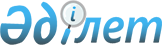 О проекте Закона Республики Казахстан "О ратификации Поправочных документов к Уставу и Конвенции Международного союза электросвязи"Постановление Правительства Республики Казахстан от 19 апреля 2001 года N 524

      Правительство Республики Казахстан постановляет: 

      Внести на рассмотрение Мажилиса Парламента Республики Казахстан проект Закона Республики Казахстан "О ратификации Поправочных документов к Уставу и Конвенции Международного союза электросвязи". 

 

     Премьер-Министр  Республики Казахстан

                                                               Проект 

                       Закон Республики Казахстан           О ратификации Поправочных документов к Уставу и            Конвенции Международного союза электросвязи     Ратифицировать Поправочные документы к Уставу и Конвенции Международного союза электросвязи, совершенные в Киото 14 октября 1994 года.     Президент Республики Казахстан                      Заключительные акты                    Полномочной конференции                       Международного союза                         Электросвязи                       (Киото, 1994 г.)                      Поправочный документ           к Уставу Международного союза электросвязи                         (Женева, 1992 г.)                      Поправочный документ            к Конвенции Международного союза электросвязи                        (Женева, 1992 г.)                      Пояснительные замечания              к нотациям на полях заключительных актов     Для пояснения произведенных изменений в текстах Устава и Конвенции (Женева, 1992 г.) используются следующие условные обозначения:ДОБ      -  добавление нового положения ИЗМ      -  изменение существующего положения (ИЗМ)    -  редакционное изменение существующего положения БЕЗ ИЗМ  -  положение без изменения     За этими обозначениями следует номер существующего положения. Новое положение (обозначение ДОБ) включается в место, соответствующее указанному номеру, за которым следует буква.

                                 МСЭ 1995 

       Все права резервируются. Никакая часть этой публикации не может быть воспроизведена ни в какой форме и никакими средствами - электронными или механическими, включая фотокопирование и микрофильмирование, без письменного разрешения МСЭ.                              Содержание                         Поправочный документ                      к Уставу Международного союза                             электросвязи                            (Женева, 1992 г.)              (Поправки, принятые Полномочной конференцией                             (Киото, 1994 г.)Часть I. ПредисловиеСт.8     Полномочная конференцияСт.9     Принципы, касающиеся выборов, и связанные с ними вопросыСт.28    Финансы Союза Часть II. Дата вступления в силу          Заключительная формула          Подписи                        Поправочный документ             к Конвенции Международного союза электросвязи                          (Женева, 1992 г.)            (Поправки, принятые Полномочной конференцией                          (Киото, 1994 г.)Часть I   ПредисловиеСт.4      СоветСт.7      Всемирные конференции радиосвязиСт.19     Участие в деятельности Союза объединений и организаций,           отличных от администрацийСт.23     Приглашение и допуск на Полномочные конференции при           наличии приглашающего правительстваСт.24     Приглашение и допуск на конференции радиосвязи при           наличии приглашающего правительстваСт.32     Внутренний регламент конференций и других собранийСт.33     ФинансыПриложение - Определение некоторых терминов, используемых в настоящей                   Конвенции и Административных регламентах Международного              союза электросвязиЧасть II  Дата вступления в силу           Заключительная формула           Подписи                        Поправочный документ                              к уставу                  международного союза электросвязи                         (Женева, 1992 г.)             (Поправки, принятые Полномочной конференцией                          (Киото, 1994 г.)                        Часть I. Предисловие     В силу и во исполнение соответствующих положений Устава Международного союза электросвязи (Женева, 1992 г.), в частности тех, которые содержатся в статье 55 Устава, Полномочная конференция Международного союза электросвязи (Киото, 1994 г.) приняла следующие поправки к этому Уставу:                              Статья 8 (У)                          Полномочная конференцияИЗМ 50   b) рассматривает отчеты Совета о деятельности Союза со времени                последней Полномочной конференции и о стратегической политике              и планировании Союза;ИЗМ 57   i) рассматривает и при необходимости принимает предложения об                 изменениях в настоящем Уставе и Конвенции, выдвигаемые Членами             Союза, в соответствии с положениями статьи 55 настоящего             Устава и надлежащими положениями Конвенции, соответственно;ДОБ 59А  3. В исключительных случаях, между двумя обычными Полномочными                конференциями, для рассмотрения специфических вопросов может               быть созвана чрезвычайная Полномочная конференция с                        ограниченной повесткой дня:ДОБ 59В        а) решением предыдущей обычной Полномочной конференции;ДОБ 59С        b) по индивидуальной просьбе, обращенной к Генеральному                   секретарю двумя третями Членов Союза;ДОБ 59D        с) по предложению Совета, одобренному не менее чем двумя                   третями Членов Союза.                              Статья 9 (У)                         Принципы, касающиеся выборов,                       и связанные с ними вопросыИЗМ 62         b) Генеральный секретарь, заместитель Генерального                            секретаря, директора Бюро и члены Радиорегламентарного                     комитета избираются из числа кандидатов, выдвинутых                        Членами Союза в качестве своих граждан, чтобы все они                      являлись гражданами различных стран-Членов Союза и чтобы                   при их избрании должным образом учитывалось справедливое                   географическое распределение между районами мира; что                   касается избираемых служащих, следует должным образом                   учитывать принципы, изложенные в п. 154 настоящего                         Устава;ИЗМ 63         с) члены Радиорегламентарного комитета избираются в                   индивидуальном плане; каждый Член Союза может                   предложить только одного кандидата.                              Часть II.                        Дата вступления в силу 

       Поправки, содержащиеся в настоящем документе, во всей совокупности и в виде единого поправочного документа вступят в силу 1 января 1996 года между Членами Союза-сторонами Устава и Конвенции Международного союза электросвязи (Женева, 1992 г.), которые депонировали до этой даты документы ратификации, принятия или одобрения, или присоединения к настоящему документу.     В удостоверение чего соответствующие Полномочные представители подписали подлинник настоящего поправочного документа к Конвенции Международного союза электросвязи (Женева, 1992 г.).                                      Совершено в Киото 14 октября 1994 г.                          (Следуют подписи)(Подписи, следующие за Поправочным документом Конвенции (1992 г.) те же, что и подписи, указанные на стр. 4-22)                              Статья 28(У)                              Финансы СоюзаИЗМ 163   (4) Класс взносов, выбранный каждым Членом Союза в соответствии           с п. 161 или п. 162 выше, применяется к первому двухлетнему           бюджету после истечения шестимесячного периода времени,           упомянутого в п.п. 161 или 162 выше.                              Часть II.                        Дата вступления в силу 

       Поправки, содержащиеся в настоящем документе, во всей совокупности и в виде единого поправочного документа, вступают в силу 1 января 1996 года между Членами Союза-сторонами Устава и Конвенции Международного союза электросвязи (Женева, 1992 г.), которые депонировали до этой даты документы ратификации, принятия или одобрения, или присоединения к настоящему документу.      В удостоверение чего соответствующие полномочные представители подписали подлинник настоящего поправочного документа к Уставу Международного союза электросвязи (Женева, 1992 г.).                                   Совершено в Киото, 14 октября 1994 г.     От Алжирской Народной Демократической Республики:                   ALI HAMZA      От Федеративной Республики Германия:                  ULRICH MOHR                   EBERHARD GEORGE     От Княжества Андорра:                  RICARD RODRJGO MONSONIS      От Республики Ангола:                  VFRGILIO MARQUES DE FARIA      От Королевства Саудовской Аравии:                  SAMI S. AL-BASHEER      От Аргентинской Республики:                  OSCAR MARTIN GONZALEZ                   EDUARDO ANGEL KATSUDA                   GUILLERMO Е. NAZAR     От Австралии:                  W.J. HENDERSON                   С.L. OLIVER     От Австрии:                  ALFRED STRATIL                   WALTER KUDRNA                   JOSEF BAYER     От Содружества Багамских Островов:                  BARRETT А. RUSSEL                   LEANDER А. BETHEL                   JOHN А.М. HALKITIS     От Государства Бахрейн:                  ABDUL SHAHEED AL-SATEEH      От Народной Республики Бангладеш:                  FAZLUR RAHMAN                   MAZHAR-UL-HANNAN     От Барбадоса:                  JACQUELINE WILTSHIRE-FORDE      От Республики Беларусь:                  VALASHCHUK VASIL      От Бельгии:                  ERIC VAN HEESVELDE     От Республики Бенин                  SEIDOU AMADOU                   BACHABI FLAVIEN                   VIGNON HONORE     От Королевства Бутан:                  TSHERING DОRЛ      От Республики Боливия:                  RAUL J. CAMPERO PAZ      От Республики Босния и Герцеговина:                  OSMAN MUSIC     От Республики Ботсвана:                  ARMANDO V. LIONJANGA                   OLEBILE GABORONE     От Федеративной Республики Бразилия:                  JORGE DE MORAESJARDIM FILHO                   LOURENCO NASSIB CHEHAB     От Бруней-Даруссалама:                  НJ. MARSAD BIN НJ. ISMAIL                  РG. НJ. MOHD ZAJN РG. НJ. ABD RAZAK     От Республики Болгария:                  К. MIRSKI                   N. DICOV     От Буркина Фасо:                  ZOULI BONKOUNGOU                   BRAHJMA SANOU     От Республики Бурунди:                  NGENDABANKA FERDINAND                   NIYOKINDI FIACRE     От Королевства Камбоджа:                  SO KHUN      От Республики Камерун:                  DAKOLE DAISSALA                   BISSEK HERVE GUILLAUME                   ANGOULA DIELTDONNE                   TALLAH WILLIAM                  MAGA RICHARD WANMI                   FRANCOIS KAMDEM-KAMGA                   EMMANUEL DJOUAKA HENRI     От Канады:                  PERRE GAGNE      От Республики Кабо-Верде:                  ANTONIO PEDRO DE SOUSA LOBO      От Центральноафриканской Республики:                  JOSEPH-VERMOND TCHENDO                   JOSEPH BOYKOTA ZOUKETIA                   PHILIPPE MANGA-MABADA     От Чили:                  MARIA ELIANA CUEVAS     От Китайской Народной Республики:                  WUJICHUAN ZHAO XINTONG      От Республики Кипр:                  LAZAROS S. SAVVEDES     От Государства-города Ватикан:                  PIER VINCENZO GIUDICI     От Республики Колумбия:                  HECTOR ARENAS NEIRA     От Федеральной Исламской Республики Коморские Острова:                  AHMED YAHAYA     От Республики Корея:                  DONG-YOON YOON                   SUNG-DELTK PARK                   JONG-SOON LEE                   SUNG-HAE LEE                   YOUNG-KILSUH                   CHANG-HWAN PARK                   MYUNG-SUN CHOI     От Коста-Рики:                  OSCAR Е.RОDRJGUЕZ      От Республики Кот д'Ивуар:                  AKOSSI AKOSSI                  YAO KOUAKOUJEAN-BAPTISTE     От Республики Хорватия:                  DOMINIK FILIPOVIC     От Кубы:                  FERNANDEZ MAC-BEATH HUGO                   RODRIGUEZ ACOSTA FRANCISCO     От Дании:                  ERIK MOLLMANN                   МЕТТЕJ.КОNNЕR                   HANS ERIKSEN     От Республики Джибути:                  ABDOURAZAK ALI ABANEH     От Арабской Республики Египет:                  MAHMOLTO EL-NEMR      От Республики Эль-Сальвадор:                  JEFFREY Н. SMULYAN      От Объединенных Арабских Эмиратов:                  ABLULLA AL MEHREZI      От Эквадора:                  ADOLFO LOZA ARGUELLO      От Испании:                  JAVIER NADAL ARINO      От Республики Эстония:                   JURJJOEMA     От Соединенных Штатов Америки:                  JEFFREY Н. SMULYAN      От Эфиопии:                  FIKRU ASFAW                   GELANEH TAYE     От Республики Фиджи:                  TURAGANIVALU JOSUA                   VADA MARJKA     От Финляндии:                  REIJO SVENSSON     От Франции:                  JEAN BRESSOT                   DOMINIQUE GARNIER                  LUCIEN BOURGEAT     От Габонской Республики:                  JOCKTANE CHRISTIAN DANIEL                   MASSIMA LANDJI JEAN JACQUES                   ESSONGHE EWAMDONGO SERGE                   OGANDAGAJEAN     От Республики Гамбия:                  BAKARY К. NJIE                   MOMODOU MAMOURJAGNE     От Республики Грузия:                  К. MIRSKI     От Ганы:                  DZANG С.К.     От Греции:                  VASSILIOS COSTIS                   ANASTASE NODAROS     От Республики Гвинея:                  MAMADOU MAMAL DIALLO                   SQUARE SOULEYMANE                  SOW MAMADOU DIOULDE                   BARRY MAMADOU PATHE     От Гайаны:                  RODERICK SANATAN      От Республики Венгрия:                  KALMAN КО VACS      От Республики Индия:                  М.G.КULКАRNI                  А.М.JОSНI                  R.J.S. KUSHVAHA     От Республики Индонезия:                  JONATHAN L. PARAPAK                   DJAKARIA PURAWTOJAJA     От Исламской Республики Иран:                  HOSSEIN MAHYAR      От Ирландии:                  S. FITZGERALD                   S. MAC MAHON     От Исландии:                  THORVARDUR JONSSON      От Государства Израиль:                  R.Н. MENACHEM OHOLY     От Италии:                  ANTONELLO PIETROMARCHI     От Ямайки:                  RОYR.НUМЕS     От Японии:                  YOHEI KONO      От Хашимитского Королевства Иордания:                  HUMOUD JABALI      От Республики Казахстан:                  ALIGOUJINOV SERIK      От Республики Кения:                  DALMAS OTIENO                   ANYANGO SAMSON К.                   CHEMAI MURRJKI                   MUREITHI ALICE KOECH                   DANEL К. GITHUA                   REUBEN М.J. SHTNGCRAH                   SAMWEL OUMA OTIENO                   WILSON NDUNGU WATNAINA     От Государства Кувейт:                  ADEL AL-IBRAHIM                  SAMI KHALED AL-AMER                  MUSTAFA Н. HASHEM                   ABDUL-RAHMAN А. AL-SHATTI                   ABDULWAHAB А.Н. AL-SANEEN                   ABDULRAKIM Н. SALEEM                  YACOUB AL-QATTAN                   SAMEERA MOHAMD     От Лаосской Народно-Демократической Республики:                  KHAMSING SAYAKONE     От Королевства Лесото:                  SELLO MOLUPE     От Республики Латвия:                  GUNTIS BERZINS                  JANIS LELIS     От Бывшей Югославской Республики Македония:                  MAKSIM ANGELEVESKI      От Ливана:                  SAMIR CHAMMA                   MAURICE GHAZAL     От Социалистической Народной Ливийской Арабской Джамахирии:                  HODA BUKHARI                  GHERWI ALI MOHAMED                  ZAKARIA EL-HAMMALI                   AMER SALEM OUN                  EL-MAHJOUB AMMAR     От Княжества Лихтенштейн:                   FREDERIC RIEHL     От Люксембурга:                  PAUL SCHUH                  CHARLES DONDELINGER     От Республики Мадагаскар:                  ANDRIAMANJATO NY HASINA     От Малайзии:                  HOD PARMAN                   ZAKARIA СНЕ NOOR     От Малави:                  STEVEWILES FOSTER SMITH МIJIGА                  MANSON MIKE MAKAWA                   EWEN SANGSTER HIWA     От Республики Мальдивские Острова:                  HUSSAIN SHAREEF     От Республики Мали:                  DDRISSA SAMAKE      От Мальты:                  JOSEPH BARTOLO                   GEORGE J. SPITERI                  RONALD AZZOPARDI CAFFARI     От Королевства Марокко:                  WAKRIM MOHAMED     От Республики Маврикий:                  RAMESSH С. GOPEE     От Исламской Республики Мавритания:                  SIDI OULD MOHAMED LEMINE     От Мексики:                  LUIS MANUEL BROWN HERNANDEZ      От Республики Молдова:                  ION САSIАN                  ION COSHULEANU     От Княжества Монако:                  Е. FRANZI     От Монголии:                  TSERENDASH DAMIRAN      От Республики Мозамбик:                  RUI JORGE GOMES LOUSA                  RUI JORGE LOURENCO FERNANDES                  JOAO JORGE     От Республики Намибия:                  MARCO MUKOSO HAUSIKI SACY AMUNYELA     От Непала:                  PURUSHOTTAM LAL SHRESTHA     От Республики Нигер:                  MALIKI AMADOU                   TINNI ATE                   SADOU MOUSSA     От Федеративной Республики Нигерия:                  TITILOLA ADEWALE ODEGBILE                    Е.В. OJEBA     От Норвегии:                  JENS С.КОСН     От Новой Зеландии:                  LAN R. HUTCHINGS                   МАRК. Е.НОLМАN                   АLАNС.J. HAMILTON     От Султаната Оман:                  NOOR BIN MOHAMED ABDUL REHMAN     От Республики Уганда:                  FRANCIS PATRICK MASAMBU                  WILSON OTONYO WANYAMA     От Республики Узбекистан:                  RAKHIMOV К.R.      От Исламской Республики Пакистан:                  NAZIR AHMED     От Папуа-Новой Гвинеи:                  AIWA OLMI                   DAVID KARIKO                   ROBERT TOVI                   ANNESLEY DE SOYZA     От Республики Парагвай:                  FEDERICO М. MANDELBURGER     От Королевства Нидерланды:                  А. DE RUITER      От Перу:                  CHIAN CHONG CARLOS     От Республики Филиппины:                  JOSEFINA Т. LICHAUCO                   KATHLEEN G. НЕСЕТА     От Республики Польша:                  WOJCIECH MARIAN HALKA     От Португалии:                  FERNANDO ABILIO RODRJGUES MENDES                  LUIS М.Р GARCIA PEREIRA                  LUCIANO S.РЕRЕIRА DA COSTA                  PAULO J.РОNТЕS Т. DE OLIVEIRA                  JOSE А.SILVА GOMES                  CARLOS ALBERTO ROLDAO LOPES     От Государства Катар:                  HASHEM А. AL-HASHEMI                  ABDULWAHED FAKHROO     От Сирийской Арабской Республики:                  SULIMAN MANDO      От Киргизской Республики:                  BEKTENOV Е.      От Словацкой Республики:                  VANEK STANISLAV      От Чешской Республики:                  MARCELA GURLICHOVA     От Румынии:                  TURICU ADRIAN      От Соединенного Королевства Великобритании и Северной Ирландии:                   MICHAEL GODDARD                    NEIL MCMILLAN                    MALCOLM JOHNSON                    SUSAN BISHOP     От Российской Федерации:                   VLADIMIR BOULGAK     От Республики Сан-Марино:                   LUCIANO CAPICCHIONI                    IVO GRANDONI                    MICHELE GIRI     От Сент-Винсент и Гренадины:                   JEREMIAH С. SCOTT     От Независимого Государства Западного Самоа:                   SAPA'U RUPERAKE PETAIA      От Республики Сенегал:                   ABDOLTLAYE ELIMANE KANE                    ALADJI AMADOU THIAM                   CHEIKH А.ТIDIАNЕ NDIONGUE                   SOULEYMANE MBAYE     От Республики Сингапур:                   LIM CHOON SAI                    LOO HUI SU                   VALERIE D'COSTA     От Республики Словения:                   ERICH-JANEZ GRIL      От Республики Судан:                   MUSTAFA IBRAHIM MOHAMED                    ABDELWAHAB GAMAL MOHAMED     От Южно-Африканской Республики:                   PALLO JORDAN      От Швеции:                   CURT ANDERSSON     От Швейцарской Конфедерации:                   FREDERIC RIEHL      От Республики Суринам:                      L.С.JОНАNNS                    R.G.АDАМА                    REGEMI F.СН.ЕRАSЕR                    М.ЕRWIN EMANUELS     От Королевства Свазиленд:                   EPHRAIM S.F.МАGАGULА MA                    BUEKJLANGA S.МАLINGА                    ALFRED FANUKWENTE MANANA                    BASILIO FANUKWENTE MANANA     От Республики Таджикистан:                   RAKHIMOV К.R.      От Объединенной Республики Танзания:                   ADOLAR BARNABAS MAPUNDA                    EMMANUEL NATHANIEL OLEKAM BAINEI     От Республики Чад:                   HADJARO BARKAYE                   DJASSIBE TINGABAYE                    HAROUN MAHAMAT     От Таиланда:                   ASWIN SAOVAROS KITTI YUPHO     От Тоголезской Республики:                   AYIKOE PAUL KOSSIVI ABLY-BIDAMON DEDERIWE     От Королевства Тонга:                   SIONE KITE      От Туниса:                   RIDHA AZAIE      От Туркменистана:                   VALASHCHUK VASIL      От Турции:                   VELI BETTEMLR CENGIZANIK      От Украины:                   KLIKICH ANATOLY                    RESHETNYAK VOLODYMYR     От Восточной Республики Уругвай:                   JUAN DE LA CRUZ SIL VEIRA ZAVALA                    LUAN JOSE CAMELO ABECEIRA     От Республики Венесуэла:                   JOSE ANTONIO RODRJGUEZ      От Социалистической Республики Вьетнам:                   MAILIEM TRUC      От Республики Йемен:                   ABDELGADER А. IBRAHIM     От Республики Замбия:                   SYAMUNTU MUKULI MARTIN      От Республики Зимбабве:                   LAMECH Т.D.МАRUМЕ                   JOSHUA СНIDЕМЕ                   DZIMBANHETE FREDSON MATAVIRE                        Поправочный документ                              к Конвенции                    Международного союза электросвязи                            (Женева, 1992 г.)                   (Поправки, принятые Полномочной                     конференцией (Киото, 1994 г.)                           ЧАСТЬ I. Предисловие     В силу и во исполнение соответствующих положений Конвенции Международного союза электросвязи (Женева, 1992 г.), в частности тех, которые содержатся в статье 42 Конвенции, Полномочная конференция Международного союза электросвязи (Киото, 1994 г.) приняла следующие поправки к этой Конвенции:                              Статья 4 (К)                                  СоветИЗМ 50   1. Число членов Совета определяется Полномочной конференцией,                 которая проводится раз в четыре года.ДОБ 50А  2. Это число не должно превышать 25% от общего числа Членов Союза.ИЗМ 80   (14) несет ответственность за координацию со всеми международными          организациями, указанными в статьях 49 и 50 Устава, и с этой               целью заключает от имени Союза временные соглашения с                      международными организациями, указанными в статье 50 Устава и              п.п. 260 и 261 Конвенции, а также с Организацией Объединенных              Наций во исполнение Соглашения между Организацией Объединенных             Наций и Международным союзом электросвязи; эти временные                   соглашения представляются следующей Полномочной конференции в              соответствии с надлежащими положениями статьи 8 Устава;                              Статья 7 (К)                    Всемирные конференции радиосвязиИЗМ 118  (2) Общие рамки этой повестки дня устанавливаются заранее         за четыре года, а окончательная повестка дня устанавливается          Советом предпочтительно за два года до конференции по          согласованию с большинством Членов Союза при условии          соблюдения положении п. 47 настоящей Конвенции. Эти два          варианта повестки дня будут основаны на рекомендациях          всемирной конференции радиосвязи в соответствии с          положениями п. 126 настоящей Конвенции.                              Статья 19 (К)             Участие в деятельности Союза объединений и                 организации, отличных от администрацийИЗМ 239  9. Объединение или организация, указанные в п.п. 229         или 230 выше, могут действовать от имени Члена Союза,         который их признал, если этот Член Союза сообщает         директору соответствующего Бюро, что они уполномочены         на это.                              Статья 23 (К)            Приглашение и допуск на Полномочные конференции при                     наличии приглашающего правительстваИЗМ 258    3. Генеральный секретарь приглашает в качестве наблюдателей:ДОБ 262А   е) объединения и организации, упомянутые в п. 229 настоящей            Конвенции, а также организации международного характера,            представляющие эти объединения и организации.(ИЗМ) 269  h) наблюдателей от организаций и учреждений, приглашенных в            соответствии с п.п. 259-262А.                              Статья 24 (К)             Приглашение и допуск на конференции радиосвязи при                   наличии приглашающего правительстваИЗМ 271  2.(1) К конференциям радиосвязи применяются положения п.п.256-265          настоящей Конвенции, за исключением п. 262А.                              Статья 32 (К)                      Внутренний регламент конференций                             и других собраний ИЗМ 379  (2) Тексты всех важных предложений, подлежащих голосованию,                распространяются заблаговременно на рабочих языках конференции,            чтобы их можно было изучить до обсуждения.                              Статья 33 (К)*                                  Финансы         * Были изменены только номера пунктов 476-486 Конвенции.БЕЗ ИЗМ 475 4. В отношении взносов организаций, упомянутых в п.п. 259-262,             и объединений, имеющих право участвовать в деятельности Союза              согласно положениям статьи 19 настоящей Конвенции,                         применяются следующие положения.(ИЗМ) 476   (1) Организации, о которых говорится в п.п. 259-262 настоящей              Конвенции, и другие организации международного характера,                  участвующие в Полномочной конференции, в Секторе Союза или во              всемирной конференции по между народной электросвязи,                      участвуют в покрытии расходов конференций или Сектора в                    соответствии с п.п. 479-481 ниже, в зависимости от случая,                 если только они не были освобождены Советом на взаимной основе.(И3М) 477   (2) Объединения или организации, фигурирующие в списках,                   упомянутых в п. 237 настоящей Конвенции, участвуют в покрытии              расходов Сектора в соответствии с п.п. 479 и 480 ниже(ИЗМ) 478   (3) Объединения или организации, фигурирующие в списках,                   упомянутых в п. 237 настоящей Конвенции, участвующие в                     конференции радиосвязи, всемирной конференции по международной             электросвязи или конференции или ассамблее Сектора, членом                 которого они не являются, участвуют в покрытии расходов                    конференции или ассамблее в соответствии с п.п. 479 и 481 ниже.(ИЗМ) 479   (4) Взносы, о которых идет речь в п.п 476, 477 и 478, свободно             выбираются на основе шкалы единиц взносов, содержащейся в п.               468 выше, за исключением классов взносов в 1/4,1/8 и 1/16                  единицы, предназначенных исключительно для Членов Союза                    (последнее исключение не относится к Сектору развития                      электросвязи); Генерального секретаря ставят в известность о               выбранном классе; любое объединение или организация могут в                любое время выбрать класс взносов выше того, который был уже               ими принят.(ИЗМ) 480   (5) Величина единицы взносов по оплате расходов каждого                    Сектора устанавливается в 1/5 единицы взносов Членов Союза.                Эти взносы рассматриваются как доход Союза. Проценты на них                начисляются в соответствии с положениями п. 474 выше.(ИЗМ) 481   (6) Величина единицы взносов по оплате расходов конференции                или ассамблеи устанавливается путем деления общей величины                 бюджета данной конференции или ассамблеи на общее количество               единиц взносов Членов, вносимых для оплаты расходов Союза. Эти             взносы рассматриваются как доход Союза. Проценты на них,                   размер которых определен в п. 474 выше, начисляются начиная             с шестидесятого дня после отправки счетов.(ИЗМ) 482   (7) Уменьшение числа единиц взносов возможно только в                      соответствии с принципами, изложенными в надлежащих                       положениях статьи 28 Устава.(ИЗМ) 483   (8) В случае отказа от участия в работе какого-либо Сектора                или прекращения такого участия (см. п. 240 настоящей                      Конвенции), взнос выплачивается до последнего дня того месяца,             когда отказ или прекращение вступает в силу.(ИЗМ) 484   5. Продажная стоимость публикаций определяется Генеральным                 секретарем с учетом того, что затраты на печать и рассылку,                как правило, должны возмещаться продажей этих публикаций(ИЗМ) 485   6. Союз должен иметь резервный фонд, составляющий оборотный               капитал, позволяющий покрывать основные расходы и иметь                    достаточные наличные резервы, чтобы по возможности не                      прибегать к займам. Размеры резервного фонда устанавливаются               ежегодно Советом, исходя из ожидаемых потребностей. В конце                каждого двухлетнего бюджетного периода все бюджетные кредиты,              которые не были израсходованы или вложены, помещаются на                   резервный фонд. Другие подробности об этом фонде описываются в             Финансовом регламенте.(ИЗМ) 486   7. (1) При согласовании с Координационным комитетом                       Генеральный секретарь может принимать добровольные взносы                  деньгами или натурой при условии, что обстоятельства,                      связанные с такими добровольными взносами, соответствуют целям             и программам Союза, а также программам, принятым конференцией              и соответствующим Финансовому регламенту, который содержит                 особые положения по принятию и использованию добровольных                  взносов.БЕЗ ИЗМ 487 (2) О таких добровольных взносах Генеральный секретарь                     сообщает Совету в финансовом текущем отчете, а также в                     документе, где кратко описывается каждый случай происхождения,             предложенного использования и действий, предпринятых в                     отношении каждого добровольного взноса. 



 

                                Приложение (К) 

ИЗМ 1002 Наблюдатель: Лицо, направленное: 



 

      - Организацией Объединенных Наций, специализированным учреждением Организации Объединенных Наций, Международным агентством по атомной энергии, региональной организацией электросвязи или межправительственной организацией, эксплуатирующей спутниковые системы, для участия в работе Полномочной конференции, конференции или собрания Сектора с правом совещательного голоса, 

      - международной организацией для участия в работе конференции или собрания Сектора с правом совещательного голоса,     - правительством Члена Союза для участия без права голоса в работе региональной конференции, или     - объединением или организацией, указанной п.п. 229 Конвенции, или организацией международного характера, представляющей такие объединения или организации,      в соответствии с надлежащими положениями настоящей Конвенции.(Специалисты: Умбетова А.М.,              Мартина Н.А.)     
					© 2012. РГП на ПХВ «Институт законодательства и правовой информации Республики Казахстан» Министерства юстиции Республики Казахстан
				